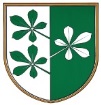 OBČINA KIDRIČEVOKomisija za mandatna vprašanja, volitve in imenovanjaKopališka ul. 142325 Kidričevo									PREDLOG SKLEPANa podlagi 20. člena Statuta Občine Kidričevo (Uradno glasilo slovenskih občin, št. 62/16 in 16/18) komisija za mandatna vprašanja, volitve in imenovanja predlaga občinskemu svetu Občine Kidričevo, da sprejmeS  K  L  E  Po imenovanju odbora za družbene dejavnostiV odbor za družbene dejavnosti se imenujejo:1. Bogdan Potočnik, Sp. Jablane 5, predsednik2. Romana Bosak, Njiverce, Vegova ul. 35, članica3. Silva Orovič Serdinšek, Lovrenc na Dr. polju 65/b, članica4. Simona Gaiser, Kidričevo, Ul. Borisa Kraigherja 15, članica5. Karmen Modec, Sp. Gaj pri Pragerskem 22, članicaO b r a z l o ž i t e vKomisija za mandatna vprašanja, volitve in imenovanja (v nadaljevanju: komisija) je na svoji 1. redni seji, ki je bila dne, 14.1.2019 obravnavala predloge za imenovanje odbora za družbene dejavnosti. V odbor za družbene dejavnosti so bili predlagani:Silva Orovič Serdinšek, Lovrenc na Dr. polju 65/b, za članico, predlagatelj SDSSimona Gaiser, Kidričevo, Ul. Borisa Kraigherja 15, za članico, predlagatelj SDSKarmen Modec, Sp. Gaj pri Pragerskem 22, za članico, predlagatelj SDSBogdan Potočnik, Sp. Jablane 5, za predsednika, predlagatelj N.SiJanez Čelofiga, Sp. Jablane 41, za člana, predlagatelj DeSUSRomana Bosak, Njiverce, Vegova ul. 35, za predsednico, predlagatelj SLSV skladu s 54. členom Poslovnika o delu občinskega sveta ima odbor za družbene dejavnosti pet članov. Občinski svet s sklepom določi predsednika odbora in najmanj polovico članov izmed članov občinskega sveta. Komisija tako predlaga, da se v odbor za družbene dejavnosti imenujejo:1. Bogdan Potočnik, Sp. Jablane 5, predsednik2. Romana Bosak, Njiverce, Vegova ul. 35, članica3. Silva Orovič Serdinšek, Lovrenc na Dr. polju 65/b, članica4. Simona Gaiser, Kidričevo, Ul. Borisa Kraigherja 15, članica5. Karmen Modec, Sp. Gaj pri Pragerskem 22, članicaKomisija predlaga občinskemu svetu, da sprejme predlagani predlog sklepa. Štev. 011-2/2019Dne  15.1.2019								Milan Fideršek;								predsednik								komisije za mandatna vprašanja,								volitve in imenovanja